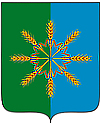 Глава  Новозыбковского районаП О С Т А Н О В Л Е Н И Еот  19  апреля  2013 г.   № 2                                                                                               г. НовозыбковО создании Общественного совета по вопросам жилищно-коммунального хозяйствапри главе  Новозыбковского  района     В рамках реализации инициатив Правительства РФ об активизации общественного контроля, в целях привлечения граждан к активному участию в решении проблем жилищно-коммунального хозяйства  Новозыбковского  района       ПОСТАНОВЛЯЮ:       1. Утвердить  Общественный  совет по вопросам жилищно-коммунального хозяйства при главе  Новозыбковского  района  в следующем составе:Величко А.В. – председатель совета,  депутат Новозыбковского районного совета                                народных депутатов;Нечаева К. П. – секретарь совета, ведущий специалист отдела экономики администрации                               района;Члены Общественного совета:Желтова В. М. –  председатель ТСЖ «Замишево»;                                Гудимова Л.В. – заведующая магазином с. Старые Бобовичи;Пинчук В.Н. –    депутат Новозыбковского районного совета народных депутатов,                               директор  Старокривецкой СОШ;Лопатко В.И. -    депутат Новозыбковского районного совета народных депутатов,                                 директор  Внуковичской ООШ;Дудникова Е.В. –  житель  с. Шеломы;Мастабаева Т.Л. -  житель  с. Катичи; Понуровский Е.А. – председатель ТСЖ «Опытная станция»;Соловец Л.Ф. – главный бухгалтер ООО «Домком».       2. Утвердить Положение об Общественном совете по вопросам жилищно-коммунального хозяйства при главе  Новозыбковского  района согласно приложению.       3. Данное постановление опубликовать в средствах массовой  информации. Глава   района                                                                                                В.И. Киреева                     Приложениек постановлению главыНовозыбковского района                                                                                                                от 19 апреля   2013 г. № 2Положение об Общественном совете  по вопросам  жилищно-коммунального хозяйства  при главе  Новозыбковского  района 1. Общие положения1.1. Общественный совет по вопросам жилищно-коммунального хозяйства при главе  Новозыбковского района (далее - Общественный совет) является коллегиальным  совещательным органом, созданным в консультативных целях для обеспечения эффективного взаимодействия органов местного самоуправления Новозыбковского района, сельских поселений, входящих в состав Новозыбковского района,  с ресурсоснабжающими, управляющими организациями, товариществами собственников жилья, жилищными кооперативами или иными специализированными потребительскими кооперативами, осуществляющими управление многоквартирными домами, общественными объединениями, а также более широкого обсуждения проблем жилищно-коммунального хозяйства и выработки социально значимых направлений деятельности жилищно-коммунального хозяйства на территории района. 1.2. Общественный совет в своей деятельности руководствуется законодательством Российской Федерации, законодательством Брянской области, муниципальными правовыми актами Новозыбковского  муниципального района и настоящим Положением.1.3. Общественный совет осуществляет свою деятельность на общественных началах.1.4. Решения Общественного совета носят рекомендательный характер.2. Основные задачи Общественного совета2.1. Обеспечение взаимодействия органов местного самоуправления   Новозыбковского района,  сельских поселений, входящих в состав  Новозыбковского района,  с управляющими организациями, товариществами собственников жилья, другими организациями жилищно-коммунального комплекса, с населением Новозыбковского района, общественными объединениями по вопросам, определяющим развитие жилищно-коммунального хозяйства  Новозыбковского  района, привлечение жителей района к реализации на территории района единой политики в сфере жилищно-коммунального хозяйства, преодоление отчуждения населения от активного участия в формировании жилищно-коммунальной политики, сотрудничество всех субъектов жилищно-коммунального хозяйства, в целях соблюдения взаимного баланса интересов.2.2. Выработка предложений по определению основных направлений развития жилищно-коммунального хозяйства района.2.3. Обобщение и анализ общественного мнения по проблемам, имеющимся в сфере жилищно-коммунального хозяйства района, изучение этих проблем и подготовка предложений по их разрешению.2.4. Анализ действующих муниципальных правовых актов и обсуждение проектов правовых актов в целях внесения предложений, направленных на усовершенствование нормативной базы в сфере жилищно-коммунального хозяйства района.2.5. Обсуждение иных вопросов, имеющих значение для развития жилищно-коммунального хозяйства  Новозыбковского  района.3. Функции Общественного совета3.1. Подготовка заключений по основным направлениям развития жилищно-коммунального хозяйства, вырабатываемых органом местного самоуправления   Новозыбковского района в рамках исполнения программ развития жилищно-коммунального комплекса.3.2. Обсуждение готовящихся к принятию наиболее значимых проектов муниципальных правовых актов, внесение предложений по совершенствованию муниципальных правовых актов района в области жилищно-коммунального хозяйства.3.3. Обсуждение общественного мнения по проблемам в сфере жилищно-коммунального хозяйства, изучение проблем и подготовка предложений по их решению.4. Состав и деятельность Общественного совета4.1. Состав Общественного совета формируется из представителей органов местного самоуправления, сельских  поселений, входящих в состав Новозыбковского района, предприятий, учреждений, организаций, общественных организаций, управляющих организаций, жилищно-строительных кооперативов, товариществ собственников жилья, а также граждан, заинтересованных в решении задач, поставленных перед Общественным советом.4.2. Персональный состав утверждается постановлением  главы Новозыбковского района на основе предложений, поступивших от глав поселений  Новозыбковского района и добровольного участия в его деятельности граждан и представителей общественных организаций.5. Полномочия Общественного совета5.1. Общественный совет для выполнения возложенных на него задач вправе:- приглашать для участия в заседаниях Общественного совета и заслушивать работников органов местного самоуправления  Новозыбковского района, сельских  поселений, входящих в состав Новозыбковского района, ресурсоснабжающих, управляющих организаций, товариществ собственников жилья, жилищных кооперативов или иных специализированных потребительских кооперативов, представителей общественных объединений и иных объединений граждан, представители которых не вошли в состав совета;- запрашивать и получать в установленном порядке от ресурсоснабжающих, управляющих организаций, товариществ собственников жилья, жилищных кооперативов или иных специализированных потребительских кооперативов материалы, необходимые для выполнения возложенных на Общественный совет задач;- создавать из своего состава рабочие группы с привлечением специалистов для решения вопросов, находящихся в компетенции Общественного совета;- выступать с инициативой проведения и организовывать совещания, круглые столы по актуальным вопросам жилищно-коммунального хозяйства  Новозыбковского  района;- вносить предложения по повышению эффективности  управления ЖКХ, направленные на снижение издержек производства, энергоресурсосбережения, повышения качества обслуживания населения, благоустройства придомовых территорий;- вносить предложения по вопросам содействия формированию и развитию в Новозыбковском районе товариществ собственников жилья;- осуществлять общественный контроль над соблюдением прав потребителей и поставщиков услуг в сфере жилищно-коммунального хозяйства;- изучать и обобщать опыт других муниципальных образований;- создавать рабочие группы по проблемам сноса непригодного жилищного фонда или аварийных домов, установления тарифов на оплату за жилое помещение и коммунальные услуги, иным вопросам в сфере жилищно-коммунального хозяйства.- размещать информацию о работе Общественного совета на сайте администрации Новозыбковского  района  и в официальном выпуске газеты « Маяк».6. Порядок работы Общественного совета6.1. Общественный совет осуществляет свою работу в соответствии с планом. План работы формируется председателем Общественного совета на основе предложений членов Общественного совета  или  главы   района.6.2. Основной формой работы Общественного совета являются заседания. Заседания Общественного совета проводятся по мере необходимости, но не реже двух раз в год.6.3. Председатель, заместитель председателя, секретарь Общественного совета избираются из числа членов Общественного совета на заседании простым большинством голосов.6.4. Общественный совет возглавляет председатель. В период временного отсутствия председателя его обязанности выполняет заместитель.6.5. Повестка дня заседания Общественного совета определяется председателем Общественного совета на основе плана работы и поступивших предложений членов Общественного совета или главы  района и передаётся каждому члену Общественного совета через секретаря не менее чем за 2 дня до очередного заседания.6.6. Член Общественного совета принимает личное участие в работе заседаний Общественного совета.6.7. В случае невозможности прибыть на заседание член Общественного совета заблаговременно сообщает об этом секретарю Общественного совета.6.8. Заседание Общественного совета правомочно, если на нём присутствует более половины от списочного числа членов Общественного совета.6.9. Решения Общественного совета принимаются большинством голосов от числа присутствующих на заседании членов Общественного совета. Каждый член Общественного совета обладает одним голосом. При равенстве голосов "за" и "против" голос председателя является решающим.Член Общественного совета, не согласный с решением Общественного совета, вправе изложить своё особое мнение письменно и приобщать его к решению Общественного совета.6.10. Решение Общественного совета доводится до сведения главы   района и размещается на официальном сайте администрации Новозыбковского  района6.11. Решение Общественного совета оформляется протоколом, который подписывается председателем совета (в его отсутствие - заместителем председателя совета) и секретарём.        6.12. Организационно-техническое обеспечение деятельности Общественного совета осуществляет секретарь Общественного совета.